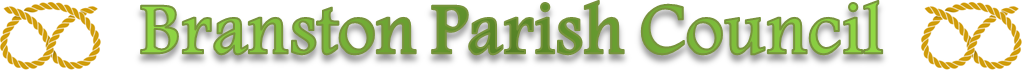 AGENDA :	BRANSTON PARISH COUNCILDATE:	TUESDAY 26 NOVEMBER 2019, 6.30 P.M. VENUE:	CLAYS LANE SPORTS PAVILIONAPOLOGIES FOR ABSENCEDECLARATIONS OF INTEREST AND DISPENSATION REQUESTS PUBLIC QUESTION TIMEMINUTES OF THE LAST MEETING FOR APPROVALMATTERS ARISING FROM MINUTES OF THE LAST MEETING (UPDATES ONLY)CHAIRMANS REPORTFINANCEPayments for approvalInterim auditLighting and fire extinguisher serviceWebsite domain renewalPLANNING APPLICATION/MATTERSTO REVIEW CORRESPONDENCE RETENTION POLICYTO CONSIDER PURCHASE OF FLAG POLETO CONSIDER VE/VA DAY (8-5-20)/VJ DAY (15/8/20) CELEBRATIONSTO CONSIDER LOCATION OF LECTERNTO CONSIDER ANY OTHER SERVICES WHICH CAN BE OFFERED AT THE PAVILIONREPORTS FROM STAFFORDSHIRE COUNTY COUNCIL, EAST STAFFORDSHIRE BOROUGH COUNCILLORS, STAFFORDSHIRE POLICE	CLERKS REPORT, CORRESPONDENCE, POSSIBLE AGENDA ITEMS FOR THE NEXT MEETING – NOTE – NO MEETING IN DECEMBER DATE, TIME AND PLACE OF NEXT MEETING – 28TH JANUARY 2020Kay Lear – Clerk/Proper Officer, Branston Parish Council